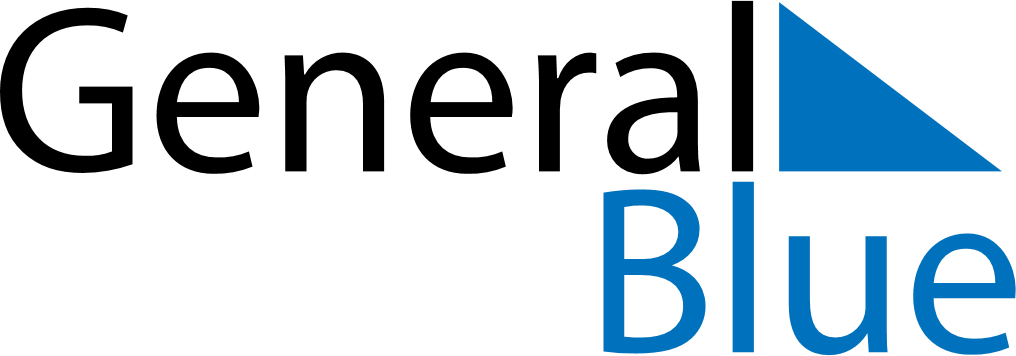 December 2025December 2025December 2025December 2025MaltaMaltaMaltaMondayTuesdayWednesdayThursdayFridaySaturdaySaturdaySunday1234566789101112131314Immaculate ConceptionRepublic DayRepublic Day15161718192020212223242526272728Christmas Day293031